                    California Fire Safe Council 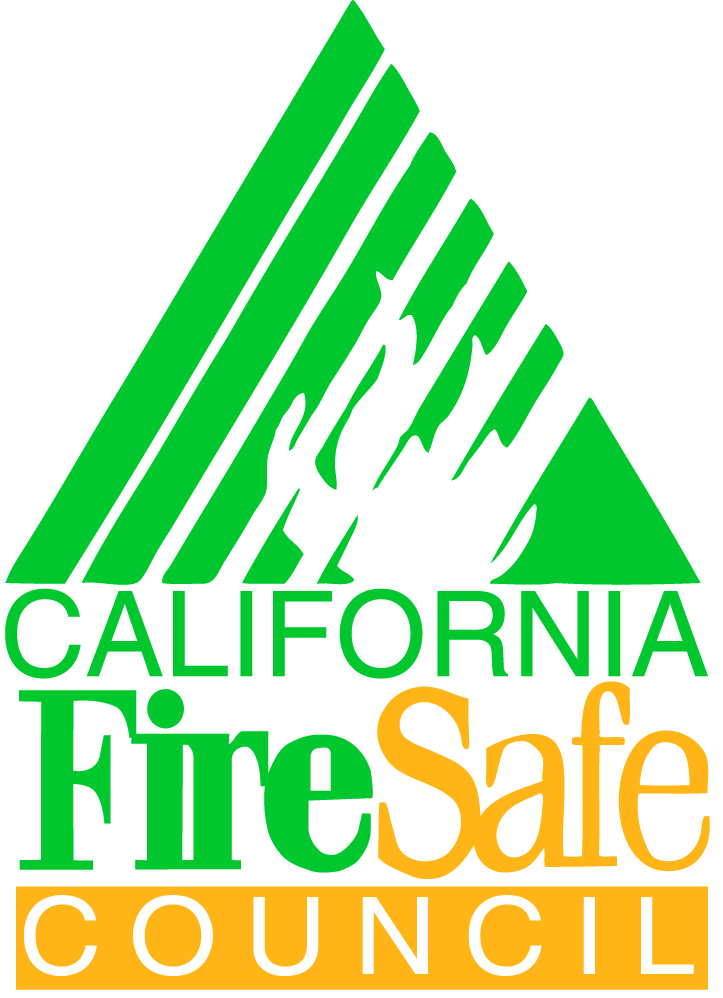  Grant Writing Workshop                                     (Please Sign In)April 14th, 2011                                                                                                                                 Clovis, CA                                                       April 14th, 2011                                                                                                                                 Clovis, CA                                                       April 14th, 2011                                                                                                                                 Clovis, CA                                                       NameOrganizationEmail Address